Direction du Commerce Batna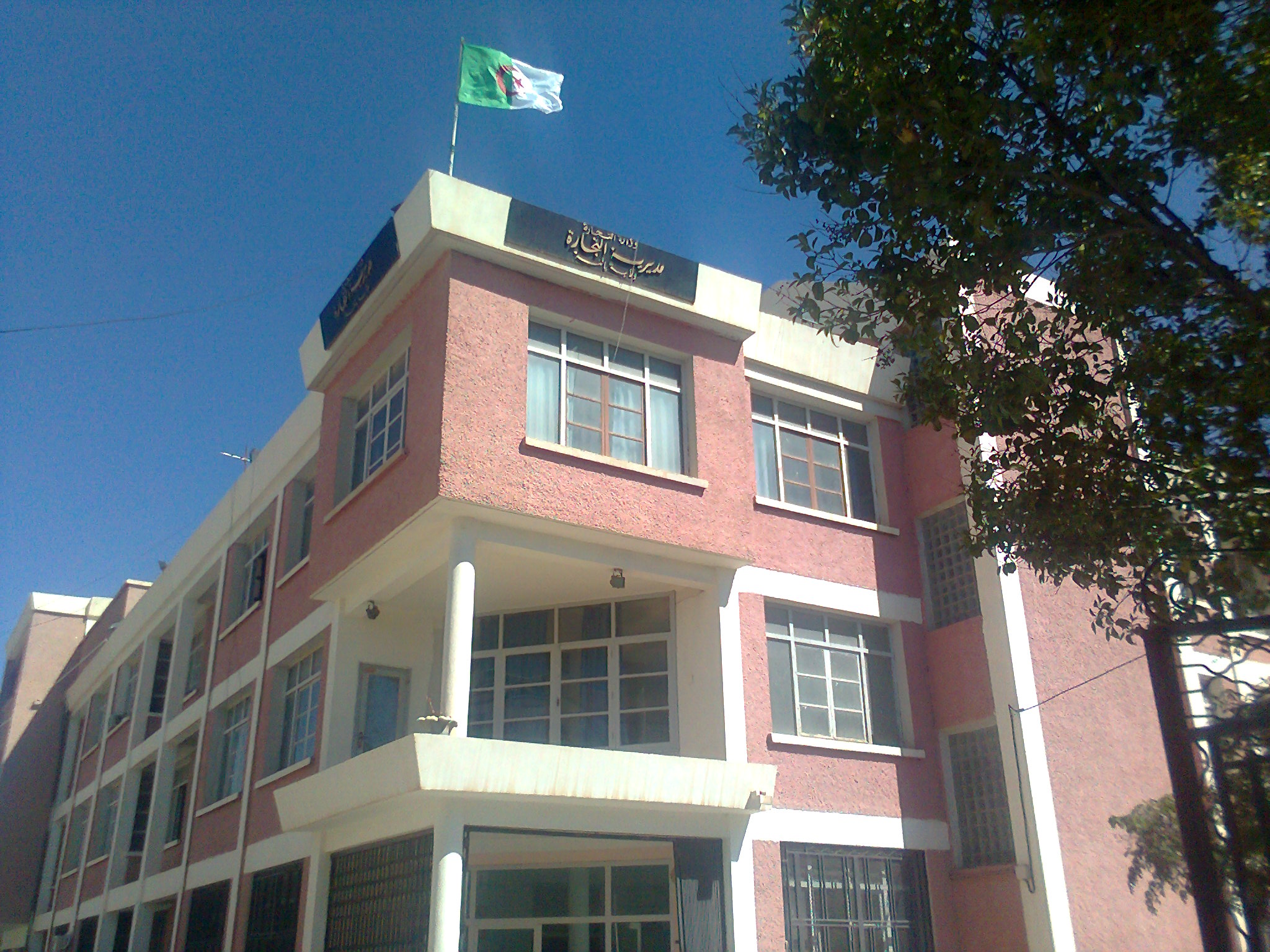 Bilan des activités des services de la direction  du commerce durant le 4ieme  TR 2016Principales InfractionsBilan des Brigades MixtesNombre de Brigades56Nombre d’Interventions 8039Nombre d’Infractions1617Nombre de Procès-Verbaux 1591Nombre de Fermetures Administratives 151Nombre d’Echantillons prélevés 102Quantité de Produits Saisies (Tonnes)1,8845Principaux Produits SaisiesViandes- Prdts Alimentaires- Tabac-Boissons-DroguerieValeur de la Saisie (DA)4.730.454,43Montant de Défaut de Facture (DA)1.080.580.451,77Montant des Factures non Conformes-Montant de Prix Illicite (DA)800,00Montant de Factures Fictives-Contrôle de la Qualité et de la Répression des FraudesContrôles des pratiques Commerciales*Manque d’’hygiène *Produits non Conformes* Manque d’Etiquetage*Défaut d’affichage des prix*Défaut de facturation*D.R.C*Activité commerciale sédentaire sans local.Commerce – Services VétérinairesCommerce –Impôts - DouanesNombre d’Interventions 25014Nombre d’Infractions2105Nombre de Procès-Verbaux 2105Nombre de Fermetures Administratives //Nombre d’Echantillons prélevés //Montant de Défaut de Facture (DA)/1.075.676.466,00Montant des Factures non Conformes//Principaux Produits SaisiesViandes/Quantité de Produits Saisies (Tonnes)0,0167/Valeur de la Saisie (DA)21.062,50/